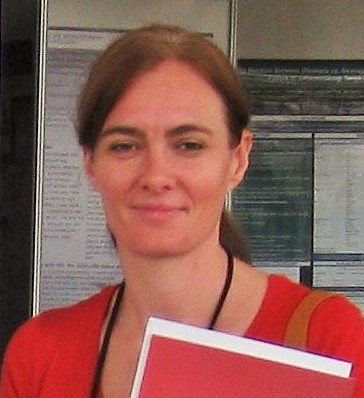 Mrs Friederike Baasner-Weihs (MPhil, MEcon) Research Associate: HIV and AIDS Research UnitQualifications: MPhil HIV/AIDS Management (Stellenbosch), Master equivalent in economics (Hagen University, Germany)Operation days: Monday-FridayOperation time: On appointmentEmail: friederike.baasner-weihs@nmmu.ac.za/ baasnerweihs@gmail.com